Rukopisna slova (do slova Č, Ć)1. Koje se riječi  skrivaju iza pomiješanih slogova? Pravilno složi slogove u riječi. Zatim riječi poveži u rečenicu i zapiši je u crtovlje pisanim slovima.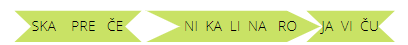 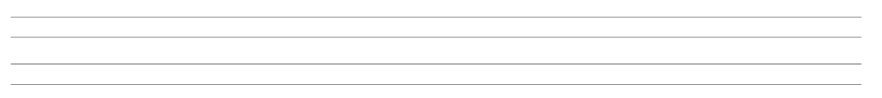 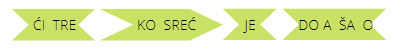 2. Na prazna mjesta u riječima upiši č ili ć.djevoj___ica              pri___a                   svije____a              ____kolada               dje___aksko___i                    po___eo                  stoli___                  ___empres                 ku___aprošapu___e            obraš___i___         tanjuri___              srda___an                klopo___etr___i                        obla___no              crti___                   vrti____                     sun___an